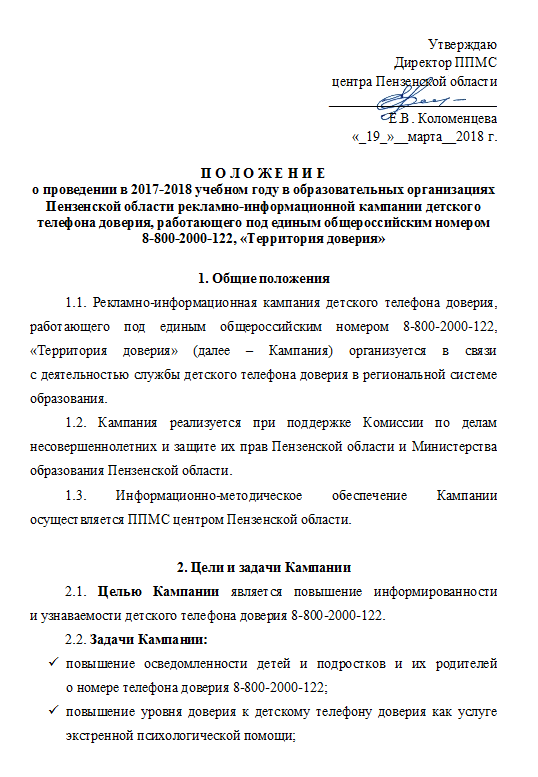 повышение мотивации обращения за помощью;содействие формированию ответственного отношения к звонкам
на детский телефон доверия.3. Целевая аудитория Кампании	3.1. Целевая аудитория Кампании – это дети, подростки, посещающие образовательные организации Пензенской области, и их родители.4. Организатор Кампании	4.1. Организатором Кампании выступает Государственное бюджетное учреждение Пензенской области «Центр психолого-педагогической, медицинской и социальной помощи Пензенской области» (ППМС центр Пензенской области).5. Этапы и сроки проведения Кампании5.1. При определении сроков проведения рекламной кампании учитываются особенности учебного года и общего психологического состояния учащихся.5.2. Кампания 2017-2018 учебного года проводится в несколько этапов:I этап. Акция «Мы у телефона – для тебя!» - с 19 марта
по 15 апреля 2018 г.В рамках акции организуются:интерактивные беседы с учащимися школ, распространение рекламных листовок, с номером детского телефона доверия  8-800-2000-122 (Приложения 1);занятия с учащимися (8-10 классов) общеобразовательных организаций на тему на тему «Парус Надежды» (Приложение 2);родительские собрания на тему «Подросток – не значимых проблем не бывает!» (Приложение 3).II этап. Акция «Детский телефон доверия в лицах» - с 16 апреля
по 13 мая 2018 г.В рамках акции проводится конкурс селфи «Детский телефон доверия
в лицах» (Приложение 4).III этап. Мероприятия в рамках международного дня Детского телефона доверия - с 14 по 20 мая 2018г.В рамках акции организуются:прямая линия с членами областной Комиссии по делам несовершеннолетних и защите их прав (по графику);проведение в общеобразовательных организациях классных часов на тему «Для чего нам нужен детский телефон доверия» (Приложение 5);демонстрация социальных видеороликов «Мальчик и девочка»
и «Слова» в общеобразовательных организациях (Приложения 6-7);акция «Минута телефона доверия»: в рамках мероприятий акции, учащимся предлагается записать в свой мобильный телефон номер детского телефона доверия 8-800-2000-122.IV этап. Мероприятия в рамках международного дня защиты детей – 1 июня 2018 г.В рамках акции организуется:проведение в образовательных организациях игровых площадок
для детей «Островок доверия» (Приложение 8);проведение в Центральном парке культуры и отдыха имени
В.Г. Белинского (город Пенза) церемонии награждения победителей
и участников конкурса селфи «Детский телефон доверия в лицах». Проведение игровой площадки «Островок доверия».6. Подведение итогов Кампании6.1. Муниципальные органы управления образованием Пензенской области представляют отчет, содержащий информацию о результатах проведения Кампании, по прилагаемой форме до 8 июня 2018 г. (Приложение 9).6.2. Информацию о результатах и результативности Кампании ППМС центр представляет в Министерство образования Пензенской области.6.3. Информация размещается на сайте Министерства образования Пензенской области, ППМС центра Пензенской области, а также включается в анализ деятельности Министерства образования Пензенской области
в 2017-2018 учебном году.6.4. Подведение итогов и награждение участников конкурса селфи «Детский телефон доверия в лицах» будет проводиться в Центральном парке культуры и отдыха имени В.Г. Белинского в рамках празднования международного дня защиты детей.7. Ожидаемые результаты Кампании7.1. В результате проведения Кампании ожидается:повышение осведомленности детей и подростков и их родителей
о номере телефона доверия 8-800-2000-122;снижение уровня тревоги и негативного отношения к психологической помощи по телефону доверия;восприятие участниками образовательного процесса службы детского телефона доверия как помощника и дополнительного ресурса в разрешении трудовой жизненной ситуации;повышение мотивации обращения за помощью в службу детского телефона доверия среди участников образовательного процесса;увеличение числа телефонных обращений в службу детского телефона доверия;предотвращение фактов жестокого обращения с детьми, нарушения их законных прав;уменьшение доли звонков-розыгрышей.